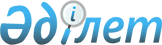 О представителях Правительства Республики Казахстан в Правлении Национального Банка Республики КазахстанПостановление Правительства Республики Казахстан от 20 сентября 2002 года N 1042

      Правительство Республики Казахстан постановляет: 

      1. 

      Сноска. Пункт 1 исключен - постановлением Правительства РК от 2 июля 2003 года N 643  .  



      2. Освободить от обязанностей представителя Правительства Республики Казахстан в Правлении Национального Банка Республики Казахстан Есенбаева Мажита Тулеубековича. 



      3. Внести в некоторые решения Правительства Республики Казахстан следующие изменения: 

      1) в постановление Правительства Республики Казахстан от 5 февраля 2002 года N 165  "О представителях Правительства Республики Казахстан в Правлении Национального Банка Республики Казахстан": 

      в пункте 1 слова "Заместителя Премьер-Министра Республики Казахстан - Министра финансов Республики Казахстан" заменить словами "Первого заместителя Премьер-Министра Республики Казахстан"; 

      2) в постановление Правительства Республики Казахстан от 5 ноября 1999 года N 1661  "О представителях Правительства Республики Казахстан в Правлении Национального Банка Республики Казахстан": 

      пункт 1 исключить. 



      4. Настоящее постановление вступает в силу со дня подписания.       Премьер-Министр 

      Республики Казахстан 
					© 2012. РГП на ПХВ «Институт законодательства и правовой информации Республики Казахстан» Министерства юстиции Республики Казахстан
				